The Lennon Wall had become a memorial place since November of 2019 because of the 30th birthday of the fall of the communist regime in Czechoslovakia.Planning Learning Approaches for Nowadays’ StudentsUnsere Reise nach Prag - 22.-26. November 2021Das Highlight im November war ohne Zweifel das Wiedersehen in Prag nach so einer langen Zeit der Pandemie. Bis zu den letzten Minuten haben alle SchülerInnen in ihren Ländern gefiebert und gefürchtet – würde es möglich sein, diese Mobilität durchzuführen? Umso emotionaler war letzten Endes die Begegnung vor Ort. Die Woche fing an mit einem äußerst herzlichen Empfang durch die Bürgermeisterin Frau Renáta Zajíčková und Frau Jana Korecká - Koordinatorin der Schule des größten Bezirks Prags, Praha 5 (etwa 82 000 Einwohner). Hierbei wurde betont, wie wichtig es sei, dass solche Projekte stattfinden, um einerseits ein Europa des Miteinanders und der Toleranz zu fördern und Verständnis für unterschiedliche Kulturen zu schaffen. Andererseits wurden Bezüge zum Programm Erasmus+ gezogen. Es sei ein tolles Projekt, gerade in Pandemiezeiten digitale Apps und Unterrichtsmethoden intereuropäisch auszutauschen.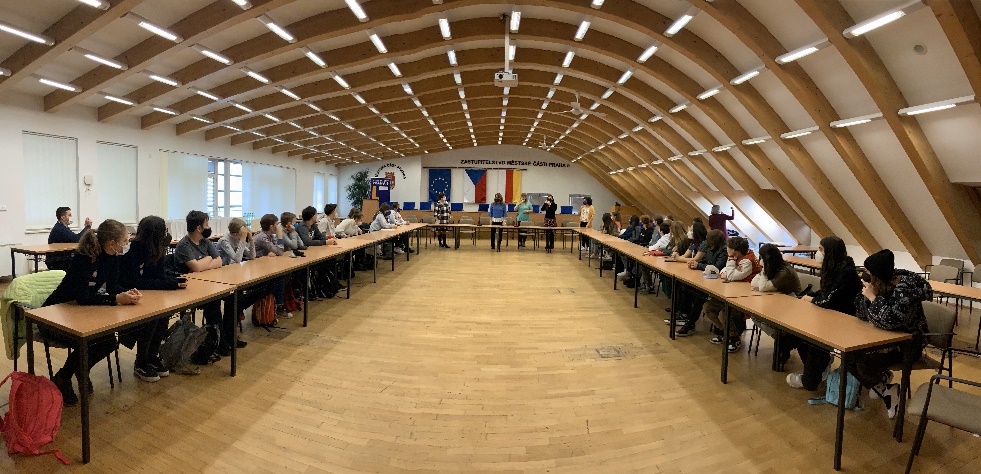 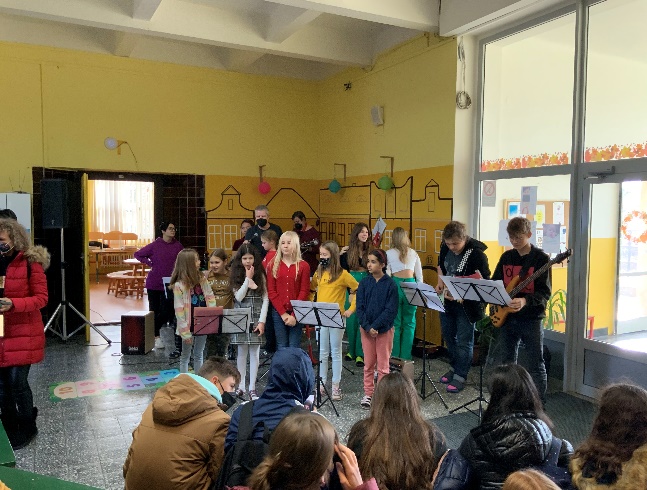 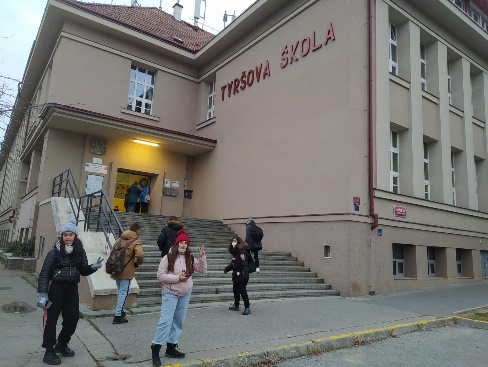 Einer der wichtigen Schwerpunkte dieser Mobilität war die Arbeit an den „Stem-Subjects“. Schüler/innen und Lehrer/innen nahmen am 1. Tag an verschiedenen „Virtual Technology - Workshops an der weiterführenden Schule „Technical School in Prague 5“ teil: Robotics, 3D Technology and IoT, wo wir experimentell und praxisnah erfahren haben, welche Unterrichtsinhalte an der Schule erlernt werden. Dabei waren wir nicht nur von der exzellenten Ausstattung der Schule überrascht, sondern auch sehr beeindruckt von den digital-technischen Unterrichtsmöglichkeiten, welche diese Schule in der tschechischen Oberstufe bietet. 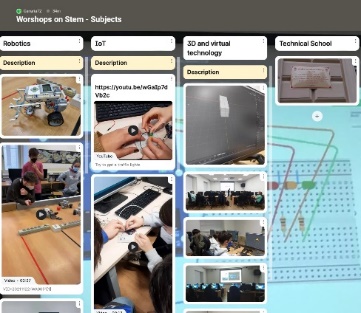 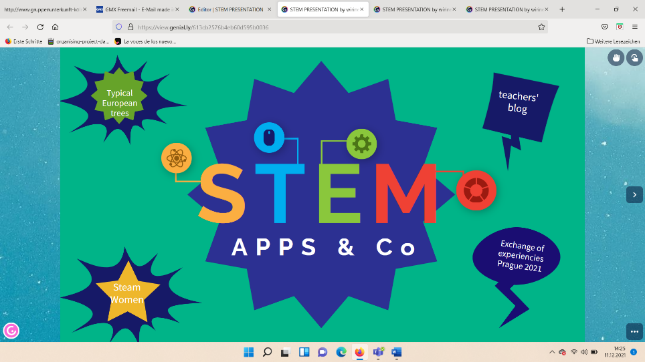 Präsentationen über „Autochthonos Trees“ und weitere Workshops on the Environmental Educational Programme in Prokop´s valley - Ekodomov – geleitet von einer professionellen Umweltorganization ergänzte dieses anspruchsvolle Programm in Praha 5.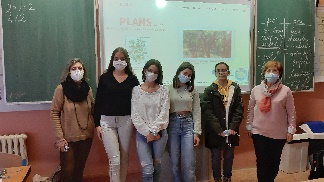 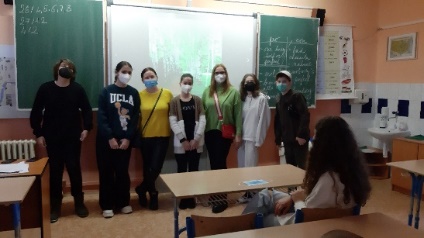 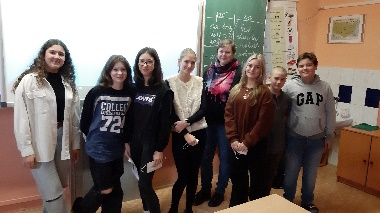 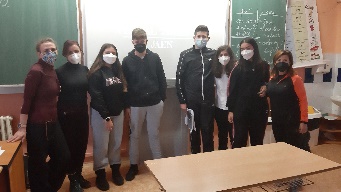 Weiter ging es mit der Erarbeitung der 2. Station unseres ebooks über „Cultural Heritage“, was in den nächsten Monaten weitergeführt werden soll. Alle nationalen Schülergruppen kamen in der Schule zu Wort und beschrieben die verschiedenen Stationen, die im Anschluss hautnah besucht wurden. 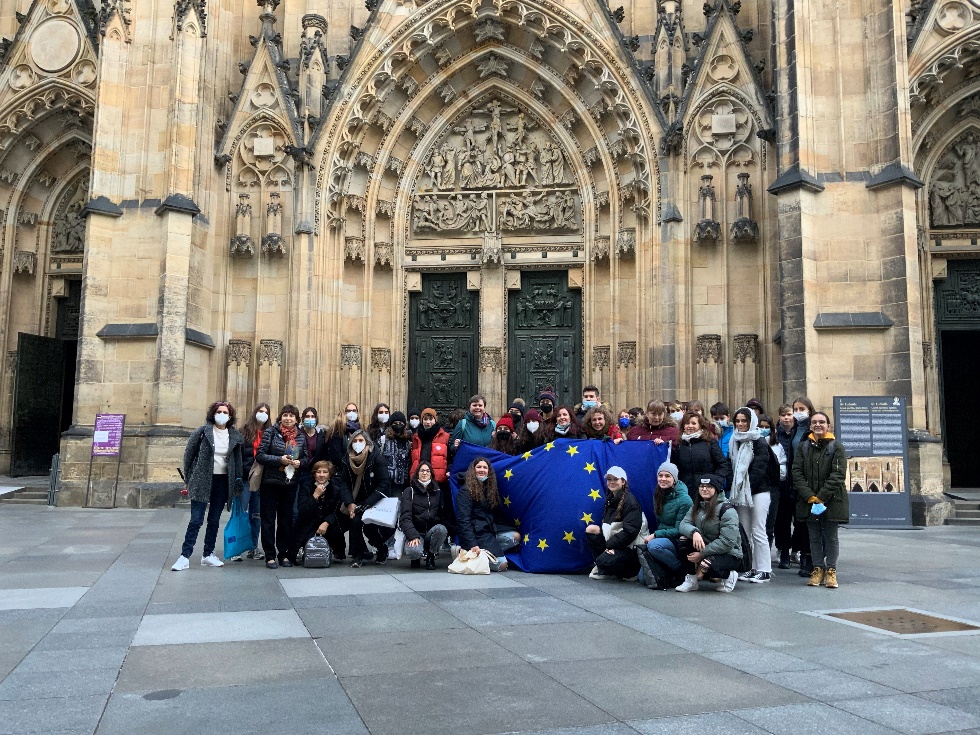 Von der pompösen und prachtvollen St. Nicholas Church, über den Regierungssitz des Staatspräsidenten inklusive atemberaubender Stadtkulisse bis hin zur Charles Bridge - alle bedeutenden Plätze boten ein eindrucksvolles Bild des wunderschönen Prags. Das kulturelle Erbe der Stadt ist noch nicht vollständig erkundet, doch wir sind auf einem sehr guten Weg während dieses interkulturellen Austauschs, einen weiteren wichtigen Schritt dorthin zu gehen.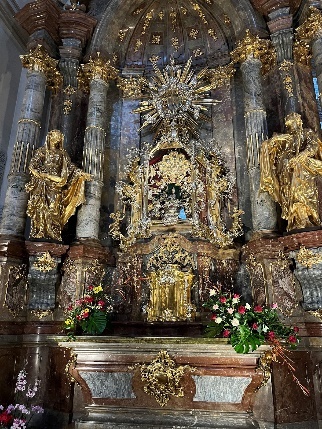 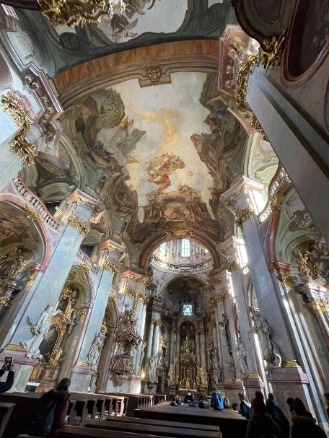 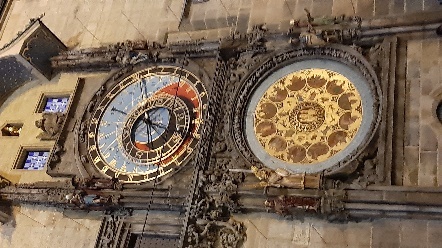 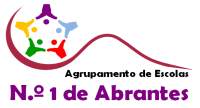 Agrupamento de Escolas n°1  Abrantes PORTUGAL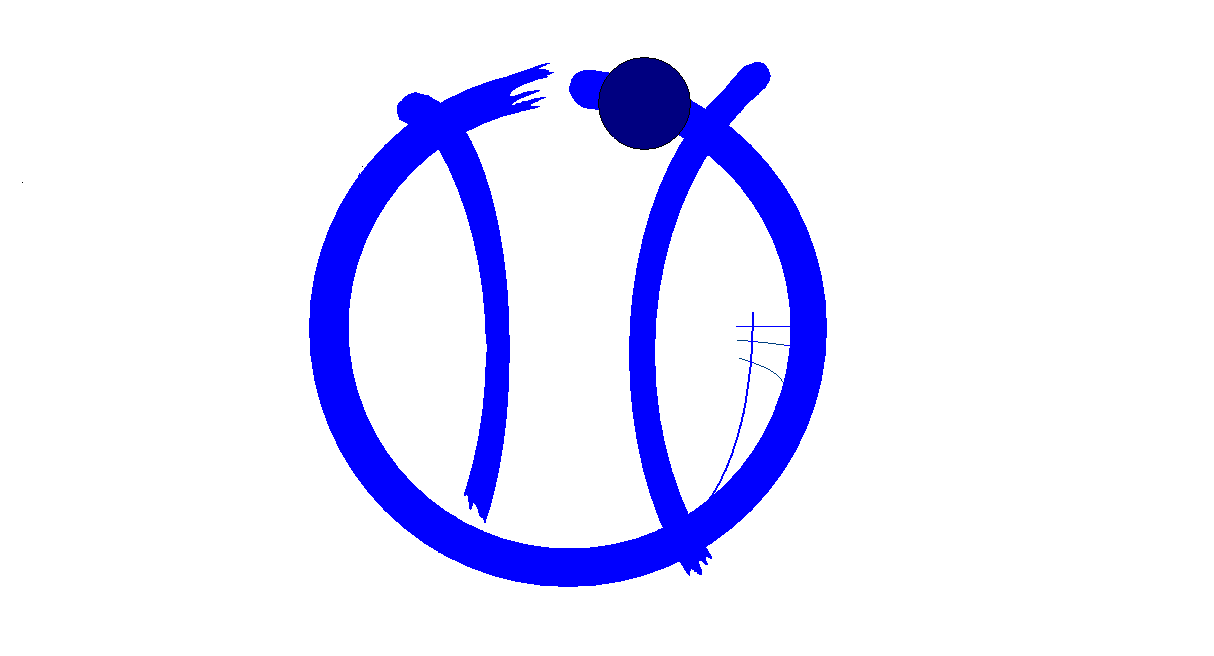 Tyršova základní škola a mateřská škola Praha 5-Jinonice CZECH REPUBLIC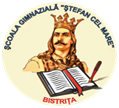 Şcoala Gimnazială Ştefan cel Mare ROMANIA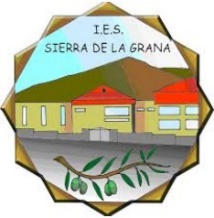 IES Sierra de la Grana, Jamilena SPAIN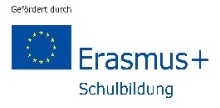 Weitere Eindrücke des Programms 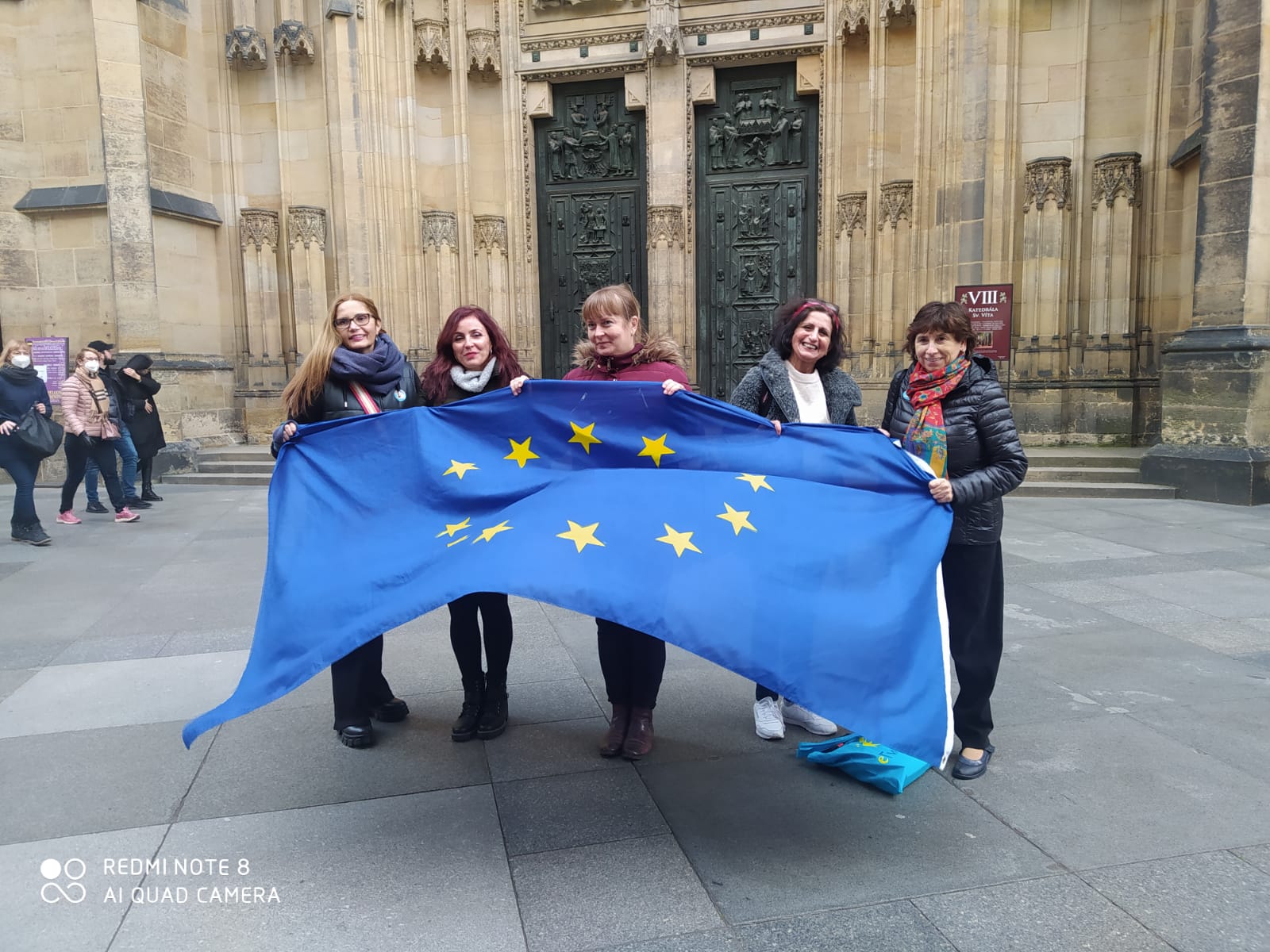 Europa in Bewegung - diese KoordinatorInnen habe es möglich gemacht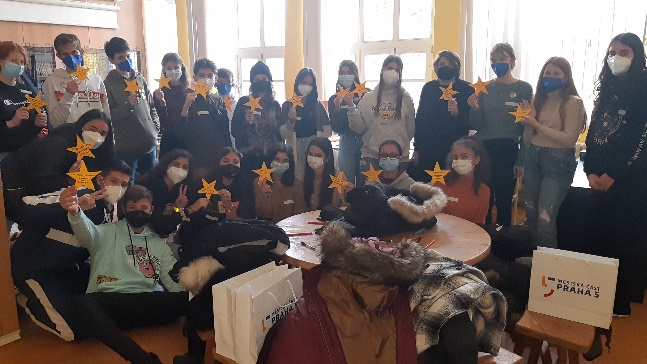 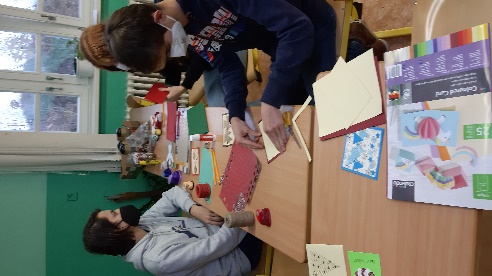 Kennenlernen, Aktivitäten und Christmas WorkshopCLIL- Unterricht – Sportunterricht auf Englisch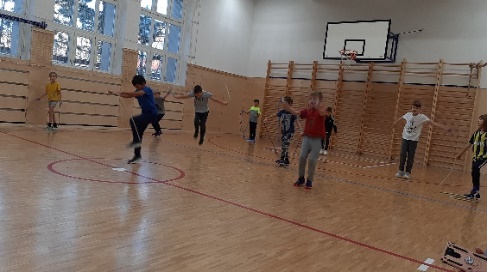 IT-Activitäten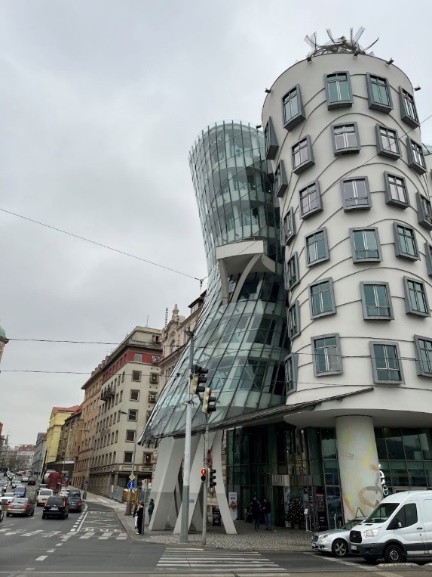 Tančící dům (Dancing House)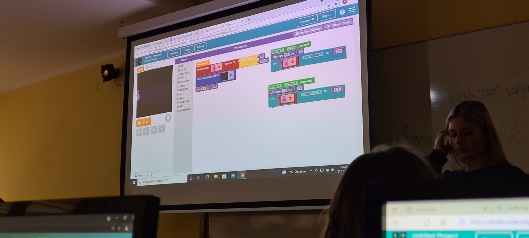 Prag, eine Stadt zwischen Tradition und Modernität, du hast uns verzaubert!Danke an die Koordinatorin Frau Soňa Hasenkopfová und ihr ganzes Lehrerteam, die diese wunderschöne Begegnung in diesen schwierigen Zeiten ermöglicht haben.. 